PRŮBĚŽNÁ KONTROLNÍ ZPRÁVA PROJEKTŮ REALIZOVANÝCH V INTERNÍ VÝZKUMNÉ SOUTĚŽI PRO EKONOMICKÉ ÚSTAVY Identifikace projektuProjektHarmonogramRozpočet a finanční přínosy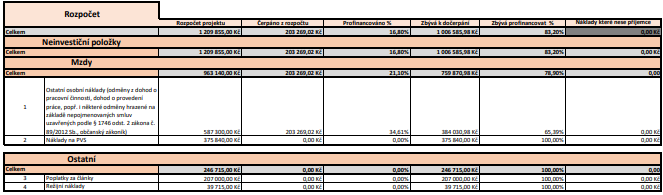 V Českých Budějovicích dne: 30.6.2022…………………………………..Hlavní řešitel projektuNázev projektuIdentifikační číslo projektuNS 839201Hlavní řešitelSpoluřešiteléSkupina předmětůFinance podniku pro Magisterské studium (PE, NZ) Manažerská ekonomika (NZ) Finance podniku I. (PE) Finance podniku II. (PE) Finanční a kapitálové trhy (PE) Controlling (PE)Finance podniku (BA) Finance podniku (ŘLZ)Ekonomické a finanční nástroje v logistice (N-EFN)Projekt je realizován za pracovištěCíl projektuZpůsob řešeníVýstupy projektuVýstupy 1-4 jsou/budou předmětem recenzního řízení v časopisech evidovaných v databázích WoS, Scopus, Quartily Q2-Q4. Přijetí článků do daných časopisů je výkonově uplatnitelné v ETMS. Článek 4. níže vedené tabulky bude zaslán k recenznímu řízení do 31.8.Článek 2. byl přijat k publikaci, vyjde na podzim 2022 - Citace Littera Scripta (6), citace článků kolegů z jiných skupin na ÚZO (4). Mimo projekt článek generující příjmy v recenzním řízení: Internal Yield Estimation of Long-Term Subsidised Projects: Conventional Approach Versus Fuzzy Approach, Autoři: Simona Hašková, Petr Fiala, Q3, přijato k recenzi 1.3. 2022Mimo projekt článek: Fuzzy payback period of investment into modernization of production network, Autoři: Simona Hašková, Jiří Kučera, Róbert Kuchár, ACC Journal, přijato k recenzi 27.6. Databáze ErihPlusZahraniční spolupráce (bonifikace)MetodyPopis, analýza a utřídění problému, analýza dosavadního poznání.Získávání dat z veřejně přístupných zdrojů, analýza dat a tříděníRešerše:Rešerše metod a modelů vychází z 60 odborných zdrojů a je strukturována do vybraných odvětví klíčových pro většinu světových ekonomik.Je zmapováno dosavadní využití a implementace fuzzy přístupu při predikcích ekonomických veličin v podnikové sféře napříč odbornými impaktovanými publikacemi.Statistické testování kvality predikce: Testem přesnosti predikce prošly metody a) Lineární regrese, b) Naivní předpověď, c) Jednoduchý exponenciální smoothing. Metoda modeluje vztah mezi proměnnými a lineárními prediktorovými funkcemi, ve kterých jsou parametry odhadovány z datového souboru. Předpokladem použití modelu je, že mezi proměnnými existuje příčinná souvislost. Jednoduchá lineární regrese je vhodná pro modelování trendu pro data, která jsou rovnoměrně rozdělena kolem přímky. Je popsána rovnicí přímky jako Y = a + bX, kde Y je závislou proměnnou, X je nezávislou proměnnou, b je sklon přímky. Model naivní předpovědi (náhodné procházky) je založen na předpokladu, že v každém období u sledované proměnné dojde ke změně, u které neznáme ani směr ani její velikost. Požadavkem je, že tyto změny jsou navzájem nezávislé náhodné veličiny, které mají všechny stejné rozdělení pravděpodobnosti. Stanovit odhad změny je téměř nemožné, a právě z toho důvodu se jako optimální jeví model naivní předpovědi. Ten předpokládá, že očekávaná změna v každém bodě předpovědi je nulová a poslední známá hodnota veličiny je tak použita pro celý horizont předpovědi. Pro časovou řadu s lineárním trendem lze použít model s proporční změnou Ft+1 = Xt + p(Xt+1 – Xt), kde p je vhodně zvolená konstanta z intervalu (0;1), Ft+1 je předpověď na období t+1, Xt je poslední známá hodnota časové řady. Model exponenciálního vyrovnání používá historické průměry proměnné ve sledovaném období pro předpověď budoucího chování dané proměnné. Základním cílem je limitovat výkyvy a vypozorovat trend, který je bez tohoto těžko pozorovatelný. Pro nesezonní modely platí lt = αyt + (1 − α)lt−1, kde yt je hodnota řady v bodě t, lt je složkou úrovně. Koeficient vyrovnání α nabývá hodnoty z intervalu 0, 1.Predikce pomocí fuzzy přístupu: Řešení je metodologicky popsáno jako třístupňový model multikriteriálního hodnocení ex-ante. Jde o algoritmický koncept, v jehož třetí fázi (blok K) dochází ke „fuzzy zpracování“. N-rozměrný vektor (x1,…,xN) vstupující do bloku K je převeden na vektor (u1,…,uN) převodem souřadnic xi na měřítko v rozsahu 0 až 100. Jeho souřadnice ui, i = 1 ,…, N, jsou zahrnuty v adekvátních vstupních fuzzy množinách; společně vyberou vhodná inferenční pravidla pro jejich manipulaci, definují jejich „sílu“ a vygenerují funkci příslušnosti μagg v intervalu V = 0, 100  výstupní lingvistické proměnné. Vodorovná souřadnice těžiště pod jejím průběhem μagg(v) je výsledkem odhadu.Popis projektuProjekt identifikuje a hodnotí predikční postupy a metody pro měření významných podnikových veličin v podmínkách rizika a neurčitosti budoucího vývoje post-Covid ekonomiky.V první fázi byla realizována hluboká rešerše metod popisovaných v odborné literatuře pro účely predikce ekonomických podnikových veličin. Druhá fáze testu vybrané predikční metody na historických datech vybraných veličin a zhodnocuje je i v rámci mezinárodního podniku (Tesla). Ve třetí fázi jsou výsledky zhodnoceny co do vhodnosti aplikovatelnosti za podmínek rizika a neurčitosti. Čtvrtá fáze se týká predikce hodnot podnikových veličin. 1. – 4. fáze byly či jsou aktuálně realizovány. Pátá fáze zhodnotí a porovná výsledky předchozích tří fází řešení projektu. Realizace všech fází byla, je a bude dokumentována odbornými články.Projektové řízení: interní výzkumný projekt je řízen dle nastavených etap pod přímým řízením garantky výzkumné skupiny „Finance“. Pravidelně (2x měsíčně) probíhají schůzky výzkumného týmu, kde probíhá odborná diskuze, rozdělují se úkoly a kontrolují se dílčí výstupy. Komunikace probíhá prezenčně a on-line formou přes MS Teams, e-mailovou formou.Týmová spolupráce je nastavena podle schopností a možností členů skupiny garantkou skupiny. Témata článků jsou diskutována v rámci autorského týmu, v němž každý člen dostane specifický úkol a orientační termín, v jehož rámci práci odevzdá. Práce na projektu probíhají v souladu s věcnou náplní projektového záměru.Začátek realizace projektuUkončení realizace projektuEtapy projektuPráce na projektu probíhají s dvouměsíčním posunem díky o dva měsíce posunuté době začátku realizace grantu (původně 1.1., skutečnost 1.3. – počátek fungování skupin). Časový harmonogram prací je o tuto dobu úměrně navýšen:Proběhla: 1. etapa: Analýza stávajících metod predikce klíčových ekonomických veličin podniku užívaných v rámci podnikové praxe napříč odvětvími – rešerše a popis dosavadního poznání ve zkoumané oblasti (III.-VI.)Probíhá 2. etapa: Test metod za účelem zjištění kvality (přesnosti) predikce historicky naměřených hodnot vybraných veličin a z veřejně dostupných zdrojů (mezinárodní úroveň) vybranými metodami (II.-X.)Probíhá 3. etapa: Vyhodnocení testů kvality predikce z historických dat (V.-X)Probíhá 4. etapa: Krátkodobá predikce vybraných strategických veličin v post-Covid období vybranými metodami (V.-XI.)Proběhne 5.  etapa: Komparace, zhodnocení (XI.-XII.)RozpočetÚdaj z controllingové zprávy k 23.5.2022 by Granteum, s.r.o. – viz níže Finanční přínosy projektu ve výši 100 % nákladů.Články jsou zaslané do časopisů indexovaných ve WoS a Scopus a jsou v současnosti v recenzním řízení. Původní předpoklad zahrnoval jen databázi WoS.WOS (AIS)Scopus (SJR)Další výstupy generující příjmy (popište další doposud dosažené finanční přínosy projektu).Viz výstupy projektu: článek v recenzním řízení – generátor potencionálího příjmu